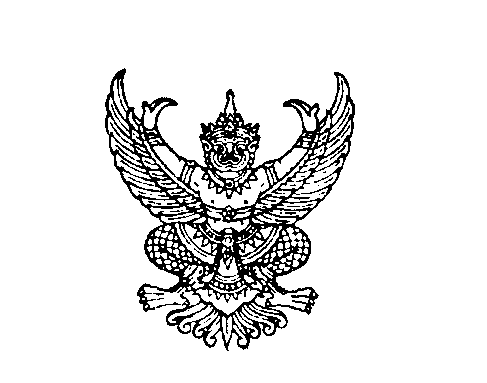 				 ประกาศเทศบาลตำบลบางจาก          เรื่อง เจตนารมณ์การป้องกันและต่อต้านการทุจริตคอร์รัปชั่น เทศบาลตำบลบางจาก			    ……………………………………………………………		เทศบาลตำบลบางจาก มีอุดมการณ์ในการมุ่งเสริมสร้างคุณภาพในการบริการประชาชนอย่างมีคุณธรรม โดยยึดมั่นในความรับผิดชอบต่อสังคมและมีกรอบแนวคิดยุทธศาสตร์การพัฒนาคุณธรรม จริยธรรมตลอดจนนโยบายและแนวปฏิบัติให้เคารพศักดิ์ศรีและคุณค่าความเป็นมนุษย์ ส่งเสริมคนดี มีจิตบริการ และดำเนินชีวิตพอเพียง โดยมีคุณธรรม จริยธรรมเป็นพื้นฐาน ภายใต้องค์กรธรรมาภิบาล เพื่อเป็นการตอบสนองนโยบายเทศบาลตำบลบางจาก เทศบาลจึงได้เข้าร่วมใน”แนวร่วมปฏิบัติการภาครัฐ ตามคำสั่งคณะรักษาความสงบแห่งชาติ ที่ 69/2557 เรื่อง มาตรการป้องกันและแก้ไขปัญหาการทุจริตประพฤติมิชอบ ลงวันที่ 18 มิถุนายน 2557”		ดังนั้น  เทศบาลตำบลบางจาก จึงขอประกาศแสดงเจตนารมณ์และความมุ่งมั่นต่อต้านการทุจริตคอร์รัปชั่นทุกรูปแบบ เพื่อให้มั่นใจว่า เทศบาลตำบลบางจาก มีนโยบายการกำหนดความรับผิดชอบ แนวปฏิบัติและข้อกำหนดในการดำเนินการที่เหมาะสม ตามเจตนารมณ์/นโยบายหัวหน้าคณะรักษาความสงบแห่งชาติ ดังนี้		1. บริหารงานและปฏิบัติงาน ด้วยหลักธรรมาภิบาล โดยมุ่งตอบสนองความต้องการของประชาชนด้วยความถูกต้องและเป็นธรรม		2. ปลูกฝังค่านิยม ทัศนคติให้บุคลากรในองค์กรและบุคลากรได้มีความรู้ ความสามารถยึดหลักคุณธรรมจริยธรรมและน้อมนำหลักปรัชญาเศรษฐกิจพอเพียงมาใช้ในการปฏิบัติงานและการดำรงชีวิต		3. ส่งเสริมให้องค์กรเอกชนและภาคประชาชนได้เข้ามามีส่วนร่วมบทบาทในการรับรู้ข้อมูลข่าวสารในการดำเนินกิจการทุกรูปแบบ		4. ยกย่องส่งเสริม “คนดีศรีตำบล”		5. มุ่งต่อต้านและเฝ้าระวังการทุจริตคอร์รัปชั่นทุกรูปแบบ โดมีการเฝ้าระวังอย่างรัดกุม    และใช้มาตรการการลงโทษขั้นสูงกับผู้ทุจริตคอร์รัปชั่นและผู้ที่เกี่ยวข้อง		จึงประกาศให้ทราบโดยทั่วกัน			                  ประกาศ  ณ  วันที่  7   กรกฎาคม  พ.ศ. 2557				                       (นายโสภิต  ชูพงศ์)			                           นายกเทศมนตรีตำบลบางจากประกาศเทศบาลตำบลบางจากเรื่อง   นโยบายคุณธรรมและความโปร่งใส				    ...................................................	   	 ตามเจตนารมณ์ของรัฐธรรมนูญแห่งราชอาณาจักรไทย (ฉบับชั่วคราว) พ.ศ. 2557 พระราชบัญญัติข้อมูลข่าวสารของทางราชการ พ.ศ.2540 พระราชกฤษฎีกาว่าด้วยหลักเกณฑ์และวิธีการบริหารกิจการบ้านเมืองที่ดี พ.ศ.2546 ยุทธศาสตร์ชาติว่าด้วยการป้องกันและปราบปรามการทุจริต ระยะที่ 3 (พ.ศ.2560-2564)  และนโยบายของรัฐบาล  ข้อที่ 10  การส่งเสริมการบริหารราชการแผ่นดินที่มี        ธรรมาภิบาล และการป้องกันปราบปรามการทุจริตและประพฤติมิชอบในภาครัฐ กำหนดให้ปลูกฝังค่านิยม คุณธรรม จริยธรรมและจิตสำนึกในการรักษาศักดิ์ศรีความเป็นข้าราชการและความซื่อสัตย์สุจริต ควบคู่กับการบริหารจัดการภาครัฐที่มีประสิทธิภาพเพื่อป้องกันและปราบปรามการทุจริตและประพฤติมิชอบของเจ้าหน้าที่ภาครัฐทุกระดับและตอบสนองความต้องการ พร้อมอำนวยความสะดวกแก่ประชาชน เพื่อสร้างความเชื่อมั่นในระบบราชการ นั้น	   	 เทศบาลตำบลบางจาก จึงได้กำหนดนโยบายคุณธรรม และความโปร่งใสเพื่อเป็นมาตรฐาน แนวทางปฏิบัติ และค่านิยมสำหรับข้าราชการและบุคลากรขององค์กรให้ยึดถือและปฏิบัติควบคู่กับ           กฎ ระเบียบ และข้อบังคับอื่นๆ โดยมุ่งมั่นที่จะนำหน่วยงานให้ดำเนินงานตามภารกิจด้วยความโปร่งใส บริหารงานด้วยความซื่อสัตย์สุจริต มีคุณธรรม ปราศจากการทุจริต เพื่อให้บรรลุเจตนารมณ์ดังกล่าว จึงกำหนดแนวทางให้ส่วนราชการในสังกัดเทศบาลตำบลบางจากถือปฏิบัติและดำเนินการ ดังนี้          		  1 .บริหารงานและปฏิบัติงานตามหลักธรรมาภิบาล โดยมุ่งตอบสนองความต้องการของประชาชนด้วยการบริการที่รวดเร็ว ถูกต้อง เสมอภาค โปร่งใสและเป็นธรรม		 2. ปลูกฝังค่านิยมและทัศนคติให้บุคลากรในสังกัด มีความรู้ความเข้าใจ ยึดหลักคุณธรรม จริยธรรม นำหลักปรัชญาเศรษฐกิจพอเพียงมาใช้ในการปฏิบัติงานและการดำเนินชีวิต          		 3. ดำเนินการจัดซื้อ จัดจ้าง ส่งเสริมการดำเนินการให้เกิดความโปร่งใสในทุกขั้นตอนและเปิดโอกาสให้ภาคเอกชน ภาคประชาสังคม และภาคประชาชนเข้ามามีส่วนร่วมในการตรวจสอบการปฏิบัติงานโดยเปิดเผยข้อมูลข่าวสารในการดำเนินกิจกรรมทุกรูปแบบ         		  4. ประชาสัมพันธ์ให้ประชาชนแจ้งข้อมูลข่าวสาร เบาะแสการทุจริต ร้องเรียน ร้องทุกข์ ผ่านศูนย์ดำรงธรรม 			 5. กรณีพบการทุจริตจะดำเนินการสอบสวนและลงโทษขั้นสูงสุดกับผู้ที่ทุจริตอย่างจริงจัง - 2 -   จึงประกาศให้ทราบโดยทั่วกัน      	            ประกาศ  ณ  วันที่  27   กุมภาพันธ์  พ.ศ. 2560			                    (นายโสภิต  ชูพงศ์)			                        				   นายกเทศมนตรีตำบลบางจาก		              ประกาศเทศบาลตำบลบางจาก   เรื่อง    นโยบายการบริหารความเสี่ยงโดยดำเนินการตามมาตรการควบคุมภายใน			      ...........................................เทศบาลตำบลบางจาก ได้ดำเนินการบริหารความเสี่ยงมาอย่างต่อเนื่อง ซึ่งได้จัดวางระบบควบคุมภายใน โดยใช้มาตรฐานการควบคุมภายในตามระเบียบคณะกรรมการตรวจเงินแผ่นดินว่าด้วยการกำหนดมาตรฐานการควบคุมภายใน พ.ศ.2544 โดยมีวัตถุประสงค์เพื่อให้การปฏิบัติราชการของเทศบาลตำบล    บางจาก บรรลุวัตถุประสงค์ของการควบคุมภายในด้านประสิทธิภาพและประสิทธิผลของการดำเนินงาน และเพื่อให้มีระบบในการบริหารความเสี่ยงอย่างเป็นรูปธรรม ลดปัจจัยเสี่ยงที่จะส่งผลกระทบต่อความสำเร็จขององค์กรให้อยู่ในระดับที่ยอมรับได้ จึงกำหนดนโยบายการบริหารความเสี่ยง ดังนี้1 .กำหนดให้การบริหารความเสี่ยงเป็นความรับผิดชอบของพนักงานในทุกระดับชั้น ต้องดำเนินการบริหารความเสี่ยง โดยให้การดำเนินการบริหารความเสี่ยงเป็นส่วนหนึ่งของการปฏิบัติงานปกติ2. กำหนดให้ทุกหน่วยงานมีหน้าที่รับผิดชอบ ประเมินความเสี่ยง กำหนดตัวชี้วัดความเสี่ยง   แนวทางการป้องกันและบรรเทาความเสี่ยง หรือความสูญเสียที่อาจจะเกิดขึ้น ในการจัดวางระบบการควบคุมภายในและการประเมินผลการควบคุมภายใน โดยใช้มาตรฐานการควบคุมภายในตามระเบียบคณะกรรมการตรวจเงินแผ่นดินว่าด้วยการกำหนดมาตรฐานการควบคุมภายใน พ.ศ.25443. ให้มีการบริหารความเสี่ยงทั่วทั้งองค์กรแบบบูรณาการร่วมกัน โดยมีการจัดการและดำเนินการอย่างเป็นระบบและต่อเนื่อง สอดคล้องกับนโยบายการบริหารความเสี่ยงโดยดำเนินการตามมาตรการควบคุมภายใน4. ให้มีการติดตาม ประเมินและรายงานผลการบริหารความเสี่ยง รวมทั้งมีการทบทวนปรับปรุงอย่างสม่ำเสมอ5. เมื่อพบเห็นหรือรับทราบความเสี่ยงที่อาจจะมีผลกระทบต่อองค์กร จะต้องรายงานความเสี่ยงนั้นให้ผู้ที่เกี่ยงข้องรับทราบทันที และให้มีการนำเทคโนโลยีมาใช้ในการบริหารจัดการที่ดีด้วย จึงประกาศให้ทราบโดยทั่วกัน		                     ประกาศ  ณ  วันที่ 1  ตุลาคม  พ.ศ. 2557				              (นายโสภิต  ชูพงศ์)  			                  นายกเทศมนตรีตำบลบางจาก	                              ประกาศเทศบาลตำบลบางจาก              เรื่อง   นโยบายด้านคุณธรรม จริยธรรมเทศบาลตำบลบางจาก			      .............................................		นโยบายด้านคุณธรรม จริยธรรม เทศบาลตำบลบางจาก อำเภอเมืองนครศรีธรรมราช   จังหวัดนครศรีธรรมราช มีกรอบแนวคิดยุทธศาสตร์การพัฒนาคุณธรรม จริยธรรม โดยมุ่งส่งเสริมสร้างคุณภาพบุคลากรพนักงานเทศบาลและพนักงานจ้าง ให้เคารพศักดิ์ศรีคุณค่าความเป็นมนุษย์ ส่งเสริมคนดี มีจิตบริการและดำเนินชีวิตพอเพียง โดยมีคุณธรรม จริยธรรมเป็นพื้นฐานภายใต้องค์กรธรรมาภิบาล เพื่อเป็นการตอบสนองนโยบาย เทศบาลตำบลบางจากจึงประกาศนโยบายด้านคุณธรรม จริยธรรม ดังนี้		1. ส่งเสริมให้เจ้าหน้าที่มีคุณธรรม จริยธรรมที่ดีงามและใช้หลักธรรมในการดำเนินชีวิต		2. สร้างทัศนคติที่ดีงามในการสืบทอดวัฒนธรรม ขนบธรรมเนียม ประเพณีที่ดีงามขององค์กร		3. ส่งเสริมน้อมนำปรัชญาเศรษฐกิจพอเพียงมานำทางชีวิต มีความขยัน ประหยัดและซื่อสัตย์		4. การบริหารองค์กรโปร่งใส ตรวจสอบได้ บุคลากรได้รับความเป็นธรรมและเสมอภาค	5. สร้างความสามัคคี พัฒนาและปฏิบัติตามจรรยาบรรณวิชาชีพและเครือข่ายทุกภาคส่วนจึงประกาศให้ทราบโดยทั่วกัน		                        ประกาศ  ณ  วันที่  7  มกราคม  พ.ศ. 2557					         (นายโสภิต  ชูพงศ์)				            นายกเทศมนตรีตำบลบางจาก	